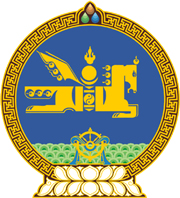 МОНГОЛ  УЛСЫН  ХУУЛЬ 2016  оны  02  сарын  05  өдөр				            Төрийн ордон, Улаанбаатар хот      ИРГЭНИЙ ХЭРЭГ ШҮҮХЭД ХЯНАН      ШИЙДВЭРЛЭХ ТУХАЙ ХУУЛИЙН    ЗАРИМ ЗҮЙЛ ХҮЧИНГҮЙ БОЛСОНД   ТООЦОХ ТУХАЙ	1 дүгээр зүйл.Иргэний хэрэг шүүхэд хянан шийдвэрлэх тухай хуулийн 1761, 177, 178 дугаар зүйлийг тус тус хүчингүй болсонд тооцсугай. 2 дугаар зүйл.Энэ хуулийг 2016 оны 02 дугаар сарын 05-ны өдрөөс эхлэн дагаж мөрдөнө.	МОНГОЛ УЛСЫН 	ИХ ХУРЛЫН ДАРГА				З.ЭНХБОЛД